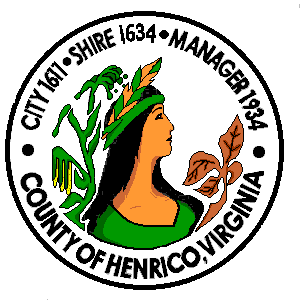 Department of Public UtilitiesIndustrial Waste Survey Form and Application  Type  □  NEW                                                  □  RENEWALOwner Information1.	Name:________________________________________________________________________2.	Mailing Address:________________________________________________________________	City:___________________	State:______	Zip:____________	Owner Contact/Title:_____________________________________________________________	Phone:__________________________	E-Mail:_________________________________Facility Information1.	Name:_________________________________________________________________________2.	Address:_______________________________________________________________________City:___________________	State:_______	Zip:____________3.	Facility Contact/Title:_____________________________________________________________Phone:___________________________	E-Mail:_________________________________4.	Water/Sewer Account Number:_____________________5.	Number of shifts:_______	Employees Per Shift:_______	Total Employees:____________Activity InformationDoes this facility discharge to the Publicly Owned Treatment Works (POTW)?  Please check below:[   ] YES		[   ] NO – If NO, skip to Section H.Type of Industry:____________________________________________________________________________________________________________________________________________________________________________________________________________________________________________________________________________________________________________________________Identify all North American Industrial Classification System (NAICS) and applicable Standard Industrial Classification (SIC) that best represent the principal products or services rendered by this facility and major co-located activities:Does this facility currently hold a NPDES/VPDES permit, or any other environmental permit?  If so, please list the permit type, permit number, and expiration date here:______________________________________________________________________________________________________________________________________________________________________________________________________________________________________________________Description of Industrial Process.  Note which processes discharge wastewater to the POTW.__________________________________________________________________________________________________________________________________________________________________________________________________________________________________________________________________________________________________________________________________________________________________________________________________________________________List raw materials and products used (include products or chemicals used in processing, cleaning, etc.).  Please attach MSDS sheets for each.____________________________________________________________________________________________________________________________________________________________________________________________________________________________________________________________________________________________________________________________________________________________________________________________________________________________________________________________________________________________________________Discharge InformationCircle days of the week that discharge occurs	S      M      T      W      T      F      SWastewater Discharge Quantities:*Intermittent or ContinuousDescribe the methods used for flow measurement and/or flow estimation in item D-2 above.________________________________________________________________________________________________________________________________________________________________________________________________________________________________________________________________________________________________________________________________________Are process industrial wastes physically separated from all other wastes prior to discharge to the POTW?		[   ] YES		[   ] NOComments:______________________________________________________________________________________________________________________________________________________________________________________________________________________________________________________________________________________________________________________________E.	PretreatmentIs the applicant aware of any Federal Pretreatment Standards applicable to this Industry?[   ] YES		[   ] NOIs the industry considered a Categorical Industry as defined in 40 CFR Chapter I, Subchapter N, Parts 405-471?	[   ] YES		[   ] NOIf “YES” please describe__________________________________________________________________________________________________________________________________________________________________Do the pretreatment facilities operate continuous [   ] or batch [   ]?  If batch, describe frequency and duration of operation.______________________________________________________________________________________________________________________________________________________________________________________________________________________________________________________Describe the wastewater pretreatment facilities1 and include design volumes, detention times, removal efficiencies, etc.  Attach any design drawings:____________________________________________________________________________________________________________________________________________________________________________________________________________________________________________________________________________________________________________________________________________________________________________________________________________________________________________________________________________________________________________List the type and quantity of wastes, fluids, industrial sludges, or pollutants being stored or managed at this facility.  Briefly describe the storage facilities and list any measures taken to prevent the stored material from reaching the POTW.________________________________________________________________________________________________________________________________________________________________________________________________________________________________________________________________________________________________________________________________________Describe Sludge Disposal method.  If applicable, provide sludge disposal contractor, address and telephone number.________________________________________________________________________________________________________________________________________________________________________________________________________________________________________________________________________________________________________________________________________1 – Pretreatment facilities includes both simple devices such as oil/water separators, grease traps or flow equalization tanks, as well as more complex processes such as heavy metals removal systems.Characteristics and Concentrations of Pollutants in Wastewater Discharge*If known present in discharge please complete average, maximum and minimum columns.1.	Provide recent monitoring data (within the last year) for the following parameters.Conventional ParametersMetal ParametersAll metals shall be reported as total metals for each parameter.2.	To the best of your knowledge, are any of the following pollutants present or suspected of being present in the wastewater discharge to the POTW?  If yes, please provide the anticipated or known concentrations (after pretreatment) in parts per million (ppm), milligrams per liter (mg/L) or parts per billion (ppb).  Provide recent monitoring data (within the last year) if available.  Organics and VolatilesAcid ExtractableBase NeutralPesticidesList any other substances/characteristics known to be present but not identified by the preceding lists.  Identify those substances here:____________________________________________________________________________________________________________________________________________________________________________________________________________________________________________________________________________________________________________G.	Required Attachments1.	Provide facility “Plumbing Plans” which show the origin and flow paths of all generated waste streams.2.	Provide a facility “Site Piping Plan” for determination of appropriate sampling points.3.	Provide schematic and/or final engineering drawings for the proposed/existing waste pretreatment system.Provide copies of all existing environmental regulatory permits for this or similar existing facilities.Attach all other relevant information on any existing facility that would aid in evaluating the proposed waste characteristics (e.g. laboratory analyses, control test logs, etc.).  Also, provide any additional pages needed to complete this survey form.H.	CertificationI certify under penalty of law that this document and all attachments were prepared under my direction or supervision in accordance with a system designed to assure that qualified personnel properly gather and evaluate the information submitted.  Based on my inquiry of the person or persons who manage the system, or those persons directly responsible for gathering the information, the information submitted is, to the best of my knowledge and belief, true, accurate, and complete.  I am aware that there are significant penalties for submitting false information, including the possibility of fine and imprisonment for knowing violations.  NAME (Type or Print)SIGNATURETITLEDATENAICSSICPrincipal ProductTYPEGALLONS/DAYGALLONS/DAY*FLOWI OR CDESCRIPTION OF WASTEWATERAVERAGEMAXIMUMSanitary/domesticCoolingBoiler Blow DownProcess 1Process 2Process 3Process 4Process 5OtherOtherParameterKnown present at facilityKnown absent at facilityUnknown whether present at facilityKnown absent in dischargeUnknown whether present in discharge*Known present in discharge*Average*Maximum*MinimumUnitspHStandard Units (SU)Biochemical Oxygen Demand (BOD5)mg/LTotal Suspended Solidsmg/LOil and Grease (petroleum based)mg/LOil and Grease (animal/vegetable based)mg/LSulfatemg/LAmmoniamg/LTemperature°CTotal Phosphorusmg/LTotal Kjeldahl Nitrogenmg/LPresent(Y or N)ParameterUnitsAverageMaximumMinimumArsenicmg/LCadmiummg/LChromiummg/LCoppermg/LCyanidemg/LLeadmg/LMercurymg/LMolybdenummg/LNickelmg/LSeleniummg/LSilvermg/LZincmg/LPresent(Y or N)ParameterUnitsAverageMaximumMinimumChloromethane (Methyl Chloride)mg/LBromomethane (Methyl Bromide)mg/LVinyl Chloridemg/LChloroethanemg/LMethylene Chloridemg/LAcroleinmg/LAcrylonitrilemg/LTrichlorofluoromethanemg/L1,1-Dichloroethylenemg/L1,1-Dichloroethanemg/L1,2-trans-dichloroethylenemg/LChloroformmg/L1,2-Dichloroethanemg/L1,1,1-Trichloroethanemg/LCarbon Tetrachloridemg/LChlorodibromomethanemg/L1,1-Dichloropropanemg/L1,3-Dichloropropylenemg/LBenzenemg/LDichlorobromomethanemg/L1,1,2-Trichloroethanemg/L2-Chloroethyl vinyl ethermg/LBromoform (Tribromomethane)mg/LTetrachloroethylenemg/L1,1,2,2,-Tetrachloroethanemg/LToluenemg/LChlorobenzenemg/LEthylbenzenemg/L1,3-Dichlorobenzenemg/L1,4-Dichlorobenzenemg/L1,2-Dichlorobenzenemg/LPresent(Y or N)ParameterUnitsAverageMaximumMinimumPhenolmg/L2-Chlorophenolmg/L2-Nitrophenolmg/L2,4-Dichlorophenolmg/LParachlorometacresolmg/L2,4,6-Trichlorophenolmg/L2,4-Dinitrophenolmg/L4-Nitrophenolmg/L4,6-dinitro-o-cresolmg/LPentachlorophenolmg/LN-Nitrosodimethylaminemg/LBenzidinemg/LPresent (Y or N)ParameterUnitsAverageMaximumMinimumBis (2-chloroethyl) ethermg/L1,3,-Dichlorobenzenemg/L1,4-Dichlorobenzenemg/L1,2-Dichlorobenzenemg/LBis (2-Chloroisopropyl) ethermg/LN-Nitrosodi-N-propylaminemg/LHexachloroethanemg/LNitrobenzenemg/LIsophoronemg/LBis (2-chloroethoxy) methanemg/L1,2,4-Trichlorobenzenemg/LNaphthalenemg/LHexachlorobutadienemg/LHexachlorocyclopentadienemg/L2-Chloronaphthalenemg/LDimethylphthalatemg/LAcenaphthylenemg/L2,6-Dinitrotoluenemg/LAcenaphthenemg/L2,4-Dinitrotoluenemg/LDiethylphthalatemg/LFluorenemg/L4-Chlorophenyl phenyl ethermg/LN-Nitrosodiphenylaminemg/L1,2,-Diphenylhydrazinemg/L1,2,-Diphenylhydrazinemg/L4-Bromophenyl pheny ethermg/LHexachlorobenzenemg/LPhenanthrenemg/LAnthracenemg/LDi-n-buthyphthalatemg/LFluoranthenemg/LPyrenemg/LButyl benzyl phthalatemg/LChrysenemg/L3,3-Dichlorobenzidinemg/LBenzo (a) anthracenemg/LBis (2-ethylhexyl) phthalatemg/LDi-n-octylphthalatemg/LBenzo (b) fluoranthenemg/LBenzo (k) fluoranthenemg/LBenzo (a) pyrenemg/LIndeno (1,2,3-C,D) pyrenemg/LDibenzo (a,h) anthracenemg/LBenzo (g.h.i.) Perylenemg/LPCB 1016mg/LPCB 1221mg/LPCB 1232mg/LPCB 1248mg/LPCB 1254mg/LPCB 1260mg/LPresent (Y or N)ParameterUnitsAverageMaximumMinimumAlpha BHCmg/LBeta BHCmg/LGamma BHCmg/LDelta BHCmg/LHeptachlormg/LAldrenmg/LHeptachlor expoxidemg/LAlpha-endosulfanmg/L4,4-DDEmg/LDieldrinmg/LEndrinmg/LBeta-endosulfanmg/L4,4-DDDmg/LEndosulfan sulfatemg/LEndrin aldehydemg/LChlordanemg/LToxaphenemg/LTCDD (Dioxin)mg/L